Рабочая программа учебной дисциплиныОГСЭ. 03 Иностранный язык в профессиональной деятельностипо специальности 23.02.07 Техническое обслуживание и ремонт двигателей, систем и агрегатов автомобилейАстрахань  2021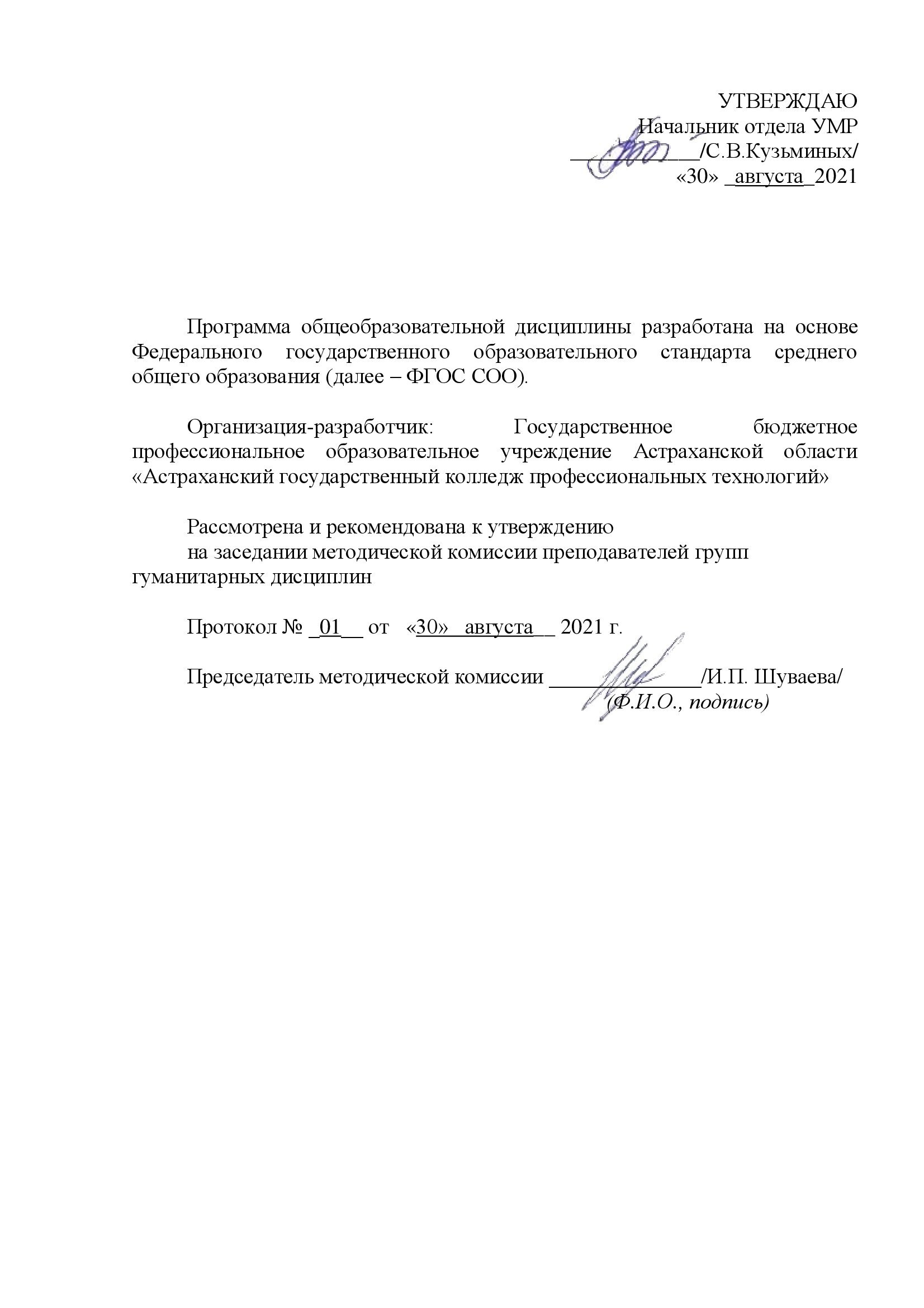 СОДЕРЖАНИЕ1. ОБЩАЯ ХАРАКТЕРИСТИКА ПРОГРАММЫ УЧЕБНОЙ ДИСЦИПЛИНЫОГСЭ. 04 Иностранный язык в профессиональной деятельности1.1. Место дисциплины в структуре основной профессиональной образовательной программы: дисциплина входит в общий гуманитарный и социально-экономический учебный  цикл. Цель и планируемые результаты освоения дисциплины:2. СТРУКТУРА И СОДЕРЖАНИЕ УЧЕБНОЙ ДИСЦИПЛИНЫ2.1. Объем учебной дисциплины и виды учебной работы2.2. Тематический план и содержание учебной дисциплины .3. условия реализации УЧЕБНОЙ дисциплины3.1. Требования к минимальному материально-техническому обеспечениюРеализация учебной дисциплины требует наличия учебного кабинета Иностранного языка.Мастерских – не предусмотрено.Лаборатории – не предусмотрено.Оборудование учебного кабинета: тематические плакаты,   грамматические таблицы, учебники, словари. 		Технические средства обучения: колонки, компьютер, проектор.3.2. Информационное обеспечение обученияПеречень рекомендуемых учебных изданий, дополнительной литературыОсновные источники: 1. Английский язык. 10,11 класс. Базовый уровень: учебник для общеобразовательных организаций / [Афанасьева О. В., Дули Дженни, Михеева И. В. и др.]. - Москва : Просвещение ; Newbury, Berkshire : Express publishing, 2017. - [248] с. : (ФГОС) (Английский в фокусе).; 2. Английский язык. Рабочая тетрадь. 11 класс : учебное пособие для общеобразовательных организаций : базовый уровень / [О. В. Афанасьева, Д. Дули, И. В. Михеева и др.]. - 10-е изд. - Москва : Просвещение ; Newbury, Berkshire : Express publishing, 2017. - 72 с. : (Английский в фокусе = Spotlight). 3. Голубев, Анатолий Павлович.
Английский язык для технических специальностей English for technical colleges : учебник для использования в учебном процессе образовательных учреждений, реализующих программы СПО по всем техническим специальностям / А. П. Голубев, А. П. Коржавый, И. Б. Смирнова. - 8-е изд., стер. - Москва : Академия, 2017.Дополнительные источники: 1. Английский язык. Практикум для специальностей технического профиля СПО Planet of English. Humanities practice book : учебное пособие для использования в учебном процессе образовательных учреждений, реализующих программы среднего профессионального образования по дисциплине "Английский язык" / Н. И. Соколова. - 2-е изд., стер. - Москва :Академия, 20172. Голицынский Ю.Б.; Сборник упражнений, 8-е изд., -СПб,: КАРО, 2017, 544 с.3. Лаврик, Галина Владимировна. Planet of English. Social & financial services practice book Английский язык. Практикум для профессий и специальностей социально-экономического профиля СПО : учебное пособие для использования в учебном процессе образовательных учреждений, реализующих программы среднего профессионального образования для профессий и специальностей социально-экономического профиля, дисциплина "Английский язык" / Г. В. Лаврик. - 5-е изд., стер. - Москва : Академия, 2017Для преподавателей:1. Федеральный закон Российской Федерации от 29 декабря 2012 г. № 273-ФЗ «Об образова-нии в Российской Федерации».2. Приказ Минобрнауки России от 17 мая 2012 г. № 413 «Об утверждении федерального государственного образовательного стандарта среднего (полного) общего образования».3. Приказ Минобрнауки России от 29 декабря 2014 г. № 1645 «О внесении измененийв приказ Министерства образования и науки Российской Федерации от 17 мая 2012 г.№ 413 “Об утверждении федерального государственного образовательного стандарта среднего(полного) общего образования”».4. Письмо Департамента государственной политики в сфере подготовки рабочих кадров иДПО Минобрнауки России от 17 марта 2015 г. № 06-259 «Рекомендации по организации получения среднего общего образования в пределах освоения образовательных программ среднего профессионального образования на базе основного общего образования с учетом требований федеральных государственных образовательных стандартов и получаемой профессии или специальности среднего профессионального образования».5. Зубов А. В., Зубова И. И. Информационные технологии в лингвистике. — М., 2012.6. Ларина Т. В. Основы межкультурной коммуникации. – М., 20157. Щукин А. Н., Фролова Г. М. Методика преподавания иностранных языков. — М., 2015.Интернет-ресурсы:www. lingvo-online. ru (более 30 англо-русских, русско-английских и толковых словарейобщей и отраслевой лексики).www. macmillandictionary. com/dictionary/british/enjoy (Macmillan Dictionary с возможно-стью прослушать произношение слов).www. britannica. com (энциклопедия «Британника»).www. ldoceonline. com (Longman Dictionary of Contemporary English).4. Контроль и оценка результатов освоения УЧЕБНОЙ ДисциплиныКонтроль и оценка результатов освоения учебной дисциплины осуществляется преподавателем в процессе проведения  зачетных занятий, а также выполнения обучающимися презентаций, конспектов.Общая характеристика рабочей программы учебной  дисциплиныСтруктура и содержание учебной дисциплиныусловия реализации программы учебной дисциплиныКонтроль и оценка результатов освоения учебной дисциплиныКодПК, ОКУменияЗнанияОК 1- ОК 10У 1. Устно и письменно общаться на английском языке на профессиональные и повседневные темы;У 2. Переводить со словарем иностранные тексты профессиональной направленности;У 3. Самостоятельно совершенствовать устную и письменную речь, пополнятьсловарный запас;У4. Понимать основное содержание аутентичных аудио- или видеотекстов познавательного характера на темы, предлагаемые в рамках курса, выборочно извлекать из них необходимую информацию. Понимать относительно полно (общий смысл) высказывания на изучаемом иностранном языке в различных ситуациях общения;У5. Читать аутентичные тексты разных стилей (публицистические, художественные, научно-популярные и технические), используя основные виды чтения (ознакомительное, изучающее, просмотровое/поисковое) в зависимости от коммуникативной задачи.З.1: Лексический минимум (1200-1400 ЛЕ), необходимый для чтения и перевода со словарем иностранных текстов профессиональной направленности;З.2 Грамматический минимум по каждой теме УД;З.3 Характерные особенности фонетики английского языка;З.4Лингвострановедческую, страноведческую и социокультурную информацию, расширенную за счет новой тематики и проблематики речевого общения;З.5 Тексты, построенные на языковом материале повседневного и профессионального общения, в том числе инструкции и нормативные документы по специальностям СПО.ЛР 2Проявляющий активную гражданскую позицию, демонстрирующий приверженность принципам честности, порядочности, открытости, экономически активный и участвующий в студенческом и террито-риальном самоуправлении, в том числе на условиях добровольче-ства, продуктивно взаимодействующий и участвующий в деятельности общественных организацииПроявляющий активную гражданскую позицию, демонстрирующий приверженность принципам честности, порядочности, открытости, экономически активный и участвующий в студенческом и террито-риальном самоуправлении, в том числе на условиях добровольче-ства, продуктивно взаимодействующий и участвующий в деятельности общественных организацииЛР 8Проявляющий и демонстрирующий уважение к представителям различных этнокультурных, социальных, конфессиональных и иных групп. Сопричастный к сохранению, преумножению и трансляции культурных традиций и ценностей многонационального российского государстваПроявляющий и демонстрирующий уважение к представителям различных этнокультурных, социальных, конфессиональных и иных групп. Сопричастный к сохранению, преумножению и трансляции культурных традиций и ценностей многонационального российского государстваЛР 18Тактичный, соблюдающий конфиденциальность и дипломатию при встрече с клиентамиТактичный, соблюдающий конфиденциальность и дипломатию при встрече с клиентамиВид учебной работыОбъем часовСуммарная учебная нагрузка во взаимодействии с преподавателем174Объем образовательной программы 170в том числе:теоретическое обучение (лекции, уроки, семинары)практические занятия170курсовое проектированиеконтрольные работыСамостоятельная работа 4Промежуточная аттестация в форме диф.зачетаНаименование разделов и темСодержание учебного материала и формы организации деятельности обучающихсяОбъем часовОсваиваемые элементы компетенций1234Раздел 1. "Начало автомобилестроения" (The early days of the automobile).18Тема 1.1. Лексика по теме "Первые дни автомобиля" (The early days of the automobile).Правила чтения.Содержание учебного материала -Тема 1.1. Лексика по теме "Первые дни автомобиля" (The early days of the automobile).Правила чтения.Правила чтения. Сочетание гласных  и согласных. Лексика –assembly line, accident,means of transport,  vehicle, automotive industry, prewar level, to meet the requirements, national economy.-ОК 1-ОК5Тема 1.1. Лексика по теме "Первые дни автомобиля" (The early days of the automobile).Правила чтения.В том числе практических занятий2Тема 1.1. Лексика по теме "Первые дни автомобиля" (The early days of the automobile).Правила чтения.Практическое занятие: Введение и активизация лексических единиц;Выполнение фонетических упражнений;Выполнение лексических упражнений.2Тема 1.1. Лексика по теме "Первые дни автомобиля" (The early days of the automobile).Правила чтения.Самостоятельная работа обучающихся Тема 1.2. Лексика по теме  "Откуда произошло слово  автомобиль"(Where does the word "auto"come from?).Содержание учебного материала -Тема 1.2. Лексика по теме  "Откуда произошло слово  автомобиль"(Where does the word "auto"come from?).Лексика - World War 1, Machine-Buildings Works, commercial operation,  mass car production,  car manufactures,  to flood the market,  post-war development, front wheel drive configuration.-ОК 1-ОК5Тема 1.2. Лексика по теме  "Откуда произошло слово  автомобиль"(Where does the word "auto"come from?).В том числе практических занятий 2Тема 1.2. Лексика по теме  "Откуда произошло слово  автомобиль"(Where does the word "auto"come from?).Практическое занятие:Введение и активизация лексических единиц;Формирование навыков и умений в чтении и переводе тематического текста со словарём;Выполнение лексических упражнений.  2Тема 1.2. Лексика по теме  "Откуда произошло слово  автомобиль"(Where does the word "auto"come from?).Практическое занятие:Введение и активизация лексических единиц;Формирование навыков и умений в чтении и переводе тематического текста со словарём;Выполнение лексических упражнений.  2Тема 1.3 Спряжение глагола  to be/to have. Оборот  there + to be.Содержание учебного материала -Тема 1.3 Спряжение глагола  to be/to have. Оборот  there + to be.Спряжение глагола to be, правила употребления и порядок перевода конструкции. Глагол to have в 3-м лице, единственного .числа.-ОК 1-ОК5Тема 1.3 Спряжение глагола  to be/to have. Оборот  there + to be.В том числе практических занятий2Тема 1.3 Спряжение глагола  to be/to have. Оборот  there + to be.Практическое занятие:Формирование навыков и умений в письме. Выполнение грамматических упражнений.2Тема 1.4 Лексика по теме " Из истории развития автомобильной промышленности в России".Содержание учебного материала -Тема 1.4 Лексика по теме " Из истории развития автомобильной промышленности в России".Лексика - Russian-Baltic Railways Works, To exceed,  automotive industry, AMO F-15, compact cars, reconstruction, production of trucks, passenger car,  special service car.-ОК1-ОК6Тема 1.4 Лексика по теме " Из истории развития автомобильной промышленности в России".В том числе практических занятий 2Тема 1.4 Лексика по теме " Из истории развития автомобильной промышленности в России".Практическое занятие:Введение и активизация лексических единиц;Выполнение лексических упражнений;Формирование навыков и умений в чтении и переводе тематического текста со словарём.2Тема 1.5 Настоящее время группы Continuous.Содержание учебного материала -Тема 1.5 Настоящее время группы Continuous.Обозначение, образование Present Continuous.Порядок образования вопросительных и отрицательных предложений.-ОК 1-ОК5Тема 1.5 Настоящее время группы Continuous.В том числе практических занятий 2Тема 1.5 Настоящее время группы Continuous.Практическое занятие Формирование навыков и умений в письме. Выполнение грамматических упражнений.2Тема 1.5 Настоящее время группы Continuous.Самостоятельная работа обучающихся Тема 1.6 Настоящее время группы Simple.Содержание учебного материала -Тема 1.6 Настоящее время группы Simple.Правила образования временной формы , вопросительные и отрицательные предложения. Выполнение упражнений.-ОК 1-ОК5Тема 1.6 Настоящее время группы Simple.В том числе практических занятий 2Тема 1.6 Настоящее время группы Simple. Практическое занятие Формирование навыков и умений в письме. Выполнение грамматических упражнений.2Тема 1.6 Настоящее время группы Simple.Самостоятельная работа обучающихся Тема 1.7 Лексика по теме "Автомобилестроение в Америке" (Automotive industry in America)Содержание учебного материала Лексика - mass car production,  to register, Oldsmobile, popular, significant, prototype,  giant, Chevrolet,  to offer, four-wheel brakes, six-cylinder engine,  to increase, chassis, chrome.-ОК1-ОК6Тема 1.7 Лексика по теме "Автомобилестроение в Америке" (Automotive industry in America)В том числе практических занятий 2Тема 1.7 Лексика по теме "Автомобилестроение в Америке" (Automotive industry in America)Практическое занятие Введение и активизация лексических единиц;Выполнение лексических упражнений;Формирование навыков и умений в чтении и переводе тематического текста со словарём.2Тема 1.7 Лексика по теме "Автомобилестроение в Америке" (Automotive industry in America)Самостоятельная работа обучающихсяТема 1.8 Типы вопросов (общий, специальный, альтернативный, разделительный).Содержание учебного материала -Тема 1.8 Типы вопросов (общий, специальный, альтернативный, разделительный).Порядок образования различных типов вопросов. Правила их перевода на русский язык.-ОК 1-ОК5Тема 1.8 Типы вопросов (общий, специальный, альтернативный, разделительный).В том числе практических занятий 2Тема 1.8 Типы вопросов (общий, специальный, альтернативный, разделительный).Практическое занятие Формирование навыков и умений в письме. Выполнение грамматических упражнений.2Тема 1.8 Типы вопросов (общий, специальный, альтернативный, разделительный).Самостоятельная работа обучающихся Тема 1.9. Прошедшее время группы Simple.Содержание учебного материала -Тема 1.9. Прошедшее время группы Simple.Обозначение, образование, вопросительные и отрицательные предложения в Past Indefinite Tense.-ОК 1-ОК5Тема 1.9. Прошедшее время группы Simple.В том числе практических занятий 2Тема 1.9. Прошедшее время группы Simple.Практическое занятие Формирование навыков и умений в письме. Выполнение грамматических упражнений.2Тема 1.9. Прошедшее время группы Simple.Самостоятельная работа обучающихся Раздел 2. Traffic «Дорожное движение».Раздел 2. Traffic «Дорожное движение».56Тема 2.1 Лексика по теме "Уличное движение" ("Traffic").Содержание учебного материала -Тема 2.1 Лексика по теме "Уличное движение" ("Traffic").Лексика - total stopping distance, flow, braking distance, traffic jam, overtaking, route, capacity, green wave, waiting lane, road section, cycle, parking, bypass, one-way road, road with limited access, island, longitudinal lines.-ОК1-ОК5, ОК7Тема 2.1 Лексика по теме "Уличное движение" ("Traffic").В том числе практических занятий 2Тема 2.1 Лексика по теме "Уличное движение" ("Traffic").Практическое занятие Введение и активизация лексических единиц;Выполнение лексических упражнений;Формирование навыков и умений в чтении и переводе тематического текста со словарём.2Тема 2.1 Лексика по теме "Уличное движение" ("Traffic").Самостоятельная работа обучающихся -Тема 2.2 Множественное число имён существительных.Содержание учебного материала Тема 2.2 Множественное число имён существительных.Правила образования множественного числа существительных, исключения из правил.ОК 1-ОК5Тема 2.2 Множественное число имён существительных.В том числе практических занятий2Тема 2.2 Множественное число имён существительных.Практическое занятие Формирование навыков и умений в письме. Выполнение грамматических упражнений.2Тема 2.2 Множественное число имён существительных.Самостоятельная работа обучающихся Тема 2.3 Модальные глаголы can, may, must.Содержание учебного материала -Тема 2.3 Модальные глаголы can, may, must.Особенности модальных глаголов, их значение и употребление.-ОК 1-ОК5Тема 2.3 Модальные глаголы can, may, must.В том числе практических занятий2Тема 2.3 Модальные глаголы can, may, must.Практическое занятие Формирование навыков и умений в письме. Выполнение грамматических упражнений.2Тема 2.3 Модальные глаголы can, may, must.Самостоятельная работа обучающихся Тема 2.4 Лексика по теме  Типы дорог («Types of road").Содержание учебного материала Тема 2.4 Лексика по теме  Типы дорог («Types of road").Лексика по теме – traffic signals, road marking,  pedestrian crossing, zebra road marking, railroad crossing with gates, light signals,  swing bridge,  two-way traffic, road works, closed to all vehicles, no right turn,  overtaking prohibited.ОК1-ОК5, ОК7Тема 2.4 Лексика по теме  Типы дорог («Types of road").В том числе практических занятий2Тема 2.4 Лексика по теме  Типы дорог («Types of road").Практическое занятие Введение и активизация лексических единиц;Выполнение лексических упражнений;Формирование навыков и умений в чтении и переводе тематического текста со словарём.2Тема 2.4 Лексика по теме  Типы дорог («Types of road").Самостоятельная работа обучающихся Тема 2.5 Местоимения some, any, no и их производные.Содержание учебного материала -Тема 2.5 Местоимения some, any, no и их производные.Значение и употребление неопределённых местоимений в предложениях в зависимости от цели высказывания. правила перевода.-ОК 1-ОК5Тема 2.5 Местоимения some, any, no и их производные.В том числе практических занятий2Тема 2.5 Местоимения some, any, no и их производные.Практическое занятие Формирование навыков и умений в письме. Выполнение грамматических упражнений.2Тема 2.5 Местоимения some, any, no и их производные.Самостоятельная работа обучающихся Тема 2.6 Лексика по теме"Перекрёстки и пересечения"(Road junctions and intersections).Дифференцированный зачет.Содержание учебного материала -Тема 2.6 Лексика по теме"Перекрёстки и пересечения"(Road junctions and intersections).Дифференцированный зачет.Лексика -intersection, crossroads, junction,  roundabout, signal-controlled junction,  flyover junction, overpass, underpass, trumpet junction, level crossing,  slip road,  segregation, speed, congestion, through route.-ОК1-ОК5, ОК7Тема 2.6 Лексика по теме"Перекрёстки и пересечения"(Road junctions and intersections).Дифференцированный зачет.В том числе практических занятий2Тема 2.6 Лексика по теме"Перекрёстки и пересечения"(Road junctions and intersections).Дифференцированный зачет.Практическое занятие Введение и активизация лексических единиц;Формирование навыков и умений в чтении и переводе тематического текста со словарём;Выполнение лексических упражнений.2Тема 2.6 Лексика по теме"Перекрёстки и пересечения"(Road junctions and intersections).Дифференцированный зачет.Самостоятельная работа обучающихся Тема 2.7 Лексика по теме "Компоненты  дороги" (Components of the road).Содержание учебного материала -Тема 2.7 Лексика по теме "Компоненты  дороги" (Components of the road).Лексика - broken line, continuous line, solid line, edge marking, glass bead, marker post, traffic guidance equipment, pedestrian crossing, parking bay, variable message sign, clearance time, route guidance system electronic toll collection.-ОК1-ОК5, ОК7Тема 2.7 Лексика по теме "Компоненты  дороги" (Components of the road).В том числе практических занятий2Тема 2.7 Лексика по теме "Компоненты  дороги" (Components of the road).Практическое занятие  Введение и активизация лексических единиц;Формирование навыков и умений в чтении и переводе тематического текста со словарём;Выполнение лексических упражнений.2Тема 2.7 Лексика по теме "Компоненты  дороги" (Components of the road).Самостоятельная работа обучающихся Тема 2.8. Настоящее свершённое время (The Present Perfect Tense).Содержание учебного материала -Тема 2.8. Настоящее свершённое время (The Present Perfect Tense).Обозначение, образование, вопросительные и отрицательные предложения в Present Perfect.Контрольная работа.-ОК1-ОК5Тема 2.8. Настоящее свершённое время (The Present Perfect Tense).В том числе практических занятий 2Тема 2.8. Настоящее свершённое время (The Present Perfect Tense).Практическое занятие:Формирование навыков и умений в письме. Выполнение грамматических упражнений.2Тема 2.9. Предлоги.Содержание учебного материала -Тема 2.9. Предлоги.Функции предлогов в английском языке.-ОК1-ОК5Тема 2.9. Предлоги.В том числе практических занятий 2Тема 2.9. Предлоги.Практическое занятие:Формирование навыков и умений в письме. Выполнение грамматических упражнений.2Тема 2.10. Лексика по теме "Дорожные знаки" (Road signs and marking).Содержание учебного материала Тема 2.10. Лексика по теме "Дорожные знаки" (Road signs and marking).Лексика - steep descent, uneven road, slippery road, loose gravel, carriageway narrows - both, left side, two-way traffic, no entry, cross-wind, road works, other dangers, axle load limit , no entry for cycles, no entry for pedestrians.ОК1-ОК5, ОК7Тема 2.10. Лексика по теме "Дорожные знаки" (Road signs and marking).В том числе практических занятий 2Тема 2.10. Лексика по теме "Дорожные знаки" (Road signs and marking).Практическое занятие:Введение и активизация лексических единиц;Формирование навыков и умений в чтении и переводе тематического текста со словарём;Выполнение лексических упражнений.2Тема 2.10. Лексика по теме "Дорожные знаки" (Road signs and marking).Самостоятельная работа обучающихся Тема 2.11. Будущее простое время (The Future Indefinite Tense).Содержание учебного материала Тема 2.11. Будущее простое время (The Future Indefinite Tense).Обозначение, образование, вопросительные и отрицательные предложения в будущем времени. ОК1-ОК5Тема 2.11. Будущее простое время (The Future Indefinite Tense).В том числе практических занятий 2Тема 2.11. Будущее простое время (The Future Indefinite Tense).Практическое занятие:Формирование навыков и умений в письме. Выполнение грамматических упражнений.2Тема 2.12 Прошедшее свершённое время (The Past Perfect Tense).Содержание учебного материала Тема 2.12 Прошедшее свершённое время (The Past Perfect Tense).Обозначение, образование, вопросительные и отрицательные предложения в Past Perfect.Правила перевода.ОК1-ОК5Тема 2.12 Прошедшее свершённое время (The Past Perfect Tense).В том числе практических занятий 2Тема 2.12 Прошедшее свершённое время (The Past Perfect Tense).Практическое занятие:Формирование навыков и умений в письме. Выполнение грамматических упражнений.2Тема 2.13 Лексика по теме " Контроль и безопасность на дороге".Содержание учебного материала -Тема 2.13 Лексика по теме " Контроль и безопасность на дороге".Лексика - directional control, horse-drawn vehicles, motor traffic, speed, peak hours, pedestrian subway, underpass, through traffic, local traffic, signposting, carrying capacity, side street,  one-way traffic, opposing traffic, kerb, accident, flyover roads.-ОК1-ОК5, ОК7Тема 2.13 Лексика по теме " Контроль и безопасность на дороге".В том числе практических занятий 2Тема 2.13 Лексика по теме " Контроль и безопасность на дороге".Практическое занятие:Введение и активизация лексических единиц;Формирование навыков и умений в чтении и переводе тематического текста со словарём;Выполнение лексических упражнений.2Тема 2.14 Степени сравнения прилагательных и наречий.Содержание учебного материала -Тема 2.14 Степени сравнения прилагательных и наречий.Правила образования односложных и многосложных прилагательных. Исключения.-ОК1-ОК5Тема 2.14 Степени сравнения прилагательных и наречий.В том числе практических занятий 2Тема 2.14 Степени сравнения прилагательных и наречий.Практическое занятие:Формирование навыков и умений в письме. Выполнение грамматических упражнений.2Тема 2.15 Сравнительные конструкции as...as, not so...as.Содержание учебного материала -Тема 2.15 Сравнительные конструкции as...as, not so...as.Правила употребления и  особенности перевода сравнительных конструкций.-ОК1-ОК5Тема 2.15 Сравнительные конструкции as...as, not so...as.В том числе практических занятий 2Тема 2.15 Сравнительные конструкции as...as, not so...as.Практическое занятие:Формирование навыков и умений в письме. Выполнение грамматических упражнений.2Тема 2.16 Лексика по теме   "ПДД в России"(Traffic rules in Russia).Содержание учебного материала -Тема 2.16 Лексика по теме   "ПДД в России"(Traffic rules in Russia).Лексика - traffic regulations, right-hand side,  to be responsible, the route, left (right) turn, accelerating, stopping, manoeuvres, horn signaling, to pay attention, the condition of the road, the speed limit.-ОК1-ОК5Тема 2.16 Лексика по теме   "ПДД в России"(Traffic rules in Russia).В том числе практических занятий 2Тема 2.16 Лексика по теме   "ПДД в России"(Traffic rules in Russia).Практическое занятие:Введение и активизация лексических единиц;Формирование навыков и умений в чтении и переводе тематического текста со словарём;Выполнение лексических упражнений.2Тема 2.17 Сравнительные конструкции as...as, not so...asСодержание учебного материала -Тема 2.17 Сравнительные конструкции as...as, not so...asУпотребление или отсутствие артикля с именами собственными, перед нарицательными именами -существительными с определением, выраженным притяжательным или указательным местоимениями или -количественными числительным.-ОК1-ОК5Тема 2.17 Сравнительные конструкции as...as, not so...asВ том числе практических занятий 2Тема 2.17 Сравнительные конструкции as...as, not so...asПрактическое занятие:Формирование навыков и умений в письме. Выполнение грамматических упражнений.2Тема 2.18 Лексика по теме  "Транспорт в Великобритании. Уличное движение в Лондоне" (Transport in Britain. London traffic).Содержание учебного материала -Тема 2.18 Лексика по теме  "Транспорт в Великобритании. Уличное движение в Лондоне" (Transport in Britain. London traffic).Лексический материал – to reach, underground, charter flight, steamer, ferry-boat, to overtake, shilling, shape, expensive, route, to mark, passenger, change, exact, fare, traffic.-ОК1-ОК5, ОК7Тема 2.18 Лексика по теме  "Транспорт в Великобритании. Уличное движение в Лондоне" (Transport in Britain. London traffic).В том числе практических занятий 2Тема 2.18 Лексика по теме  "Транспорт в Великобритании. Уличное движение в Лондоне" (Transport in Britain. London traffic).Практическое занятие:Формирование навыков и умений в письме. Выполнение грамматических упражнений.2Самостоятельная работа обучающихся Тема 2.19 Достопримечательности Лондона.Содержание учебного материала -Тема 2.19 Достопримечательности Лондона.Памятники истории и архитектуры столицы Великобритании.-ОК1-ОК5, ОК7Тема 2.19 Достопримечательности Лондона.В том числе практических занятий 2Тема 2.19 Достопримечательности Лондона.Практическое занятие:Введение и активизация лексических единиц;Формирование навыков и умений в чтении и переводе тематического текста со словарём;Выполнение лексических упражнений.2Тема 2.20 Развитие навыков монологической речи по теме "Транспорт в Великобритании. Уличное движение в Лондоне".Содержание учебного материала -Тема 2.20 Развитие навыков монологической речи по теме "Транспорт в Великобритании. Уличное движение в Лондоне".Особенности дорожного движения в Англии. Виды транспорта, оплата за проезд.-ОК1-ОК5, ОК7Тема 2.20 Развитие навыков монологической речи по теме "Транспорт в Великобритании. Уличное движение в Лондоне".В том числе практических занятий 2Тема 2.20 Развитие навыков монологической речи по теме "Транспорт в Великобритании. Уличное движение в Лондоне".Практическое занятие:Введение и активизация лексических единиц;Формирование навыков и умений в чтении и переводе тематического текста со словарём;Выполнение лексических упражнений.2Тема 2.21 Настоящее длительное и Настоящее простое времена в сравнении.Содержание учебного материала -Тема 2.21 Настоящее длительное и Настоящее простое времена в сравнении.Определение, образование, перевод данных  грамматических форм. Порядок образования вопросительных и отрицательных предложений.-ОК1-ОК5, ОК7Тема 2.21 Настоящее длительное и Настоящее простое времена в сравнении.В том числе практических занятий 2Тема 2.21 Настоящее длительное и Настоящее простое времена в сравнении.Практическое занятие:Формирование навыков и умений в письме. Выполнение грамматических упражнений.2Тема 2.22 Обобщение изученного грамматического материала.Содержание учебного материала -Тема 2.22 Обобщение изученного грамматического материала.Выполнение работ для оценивания уровня усвоенного материала студентами.-ОК1-ОК5Тема 2.22 Обобщение изученного грамматического материала.В том числе практических занятий 2Тема 2.22 Обобщение изученного грамматического материала.Практическое занятие:Формирование навыков и умений в письме. Выполнение грамматических упражнений.2Тема 2.22 Обобщение изученного грамматического материала.Самостоятельная работа обучающихся -Тема 2.23 Союзы neither..nor, either...or, both...and. местоимения either, neither.Содержание учебного материала Тема 2.23 Союзы neither..nor, either...or, both...and. местоимения either, neither.Отрицательный союз neither...nor соединяет однородные члены предложения в предложении выступает в любой функции. Союз either...or употребляется в утвердительных предложениях для соединения однородных членов. Союз both...and так же употребляется в  утвердительных предложениях.ОК1-ОК5Тема 2.23 Союзы neither..nor, either...or, both...and. местоимения either, neither.В том числе практических занятий 2Тема 2.23 Союзы neither..nor, either...or, both...and. местоимения either, neither.Практическое занятие:Формирование навыков и умений в письме. Выполнение грамматических упражнений.2Тема 2.24 Лексика по теме "Устройство автомобиля" (The construction of an automobile).Содержание учебного материала Тема 2.24 Лексика по теме "Устройство автомобиля" (The construction of an automobile).Лексический материал - down stroke, upstroke, to compress, stroke of piston, power stroke, power, gas, intake valve, exhaust valve, silencer, piping, duct, perforated plates, power plant, power transmission, chassis.ОК1-ОК5, ОК8, ОК9, ОК10Тема 2.24 Лексика по теме "Устройство автомобиля" (The construction of an automobile).В том числе практических занятий 2Тема 2.24 Лексика по теме "Устройство автомобиля" (The construction of an automobile).Практическое занятие:Введение и активизация лексических единиц;Формирование навыков и умений в чтении и переводе тематического текста со словарём;Выполнение лексических упражнений.2Тема 2.24 Лексика по теме "Устройство автомобиля" (The construction of an automobile).Самостоятельная работа обучающихся№1 Выполнение презентации на тему «Устройство автомобиля».2Тема 2.25 Сокращённые вопросительные и отрицательные предложения.Содержание учебного материала -Тема 2.25 Сокращённые вопросительные и отрицательные предложения.Данные формы предложений употребляются для распространения на какое-либо лицо высказывания, относящегося первоначально к другому лицу. Порядок слов в сокращённых вопросительных и отрицательных предложениях. Правила перевода.-ОК1-ОК5Тема 2.25 Сокращённые вопросительные и отрицательные предложения.В том числе практических занятий 2Тема 2.25 Сокращённые вопросительные и отрицательные предложения.Практическое занятие:Формирование навыков и умений в письме. Выполнение грамматических упражнений.2Тема 2.26 Будущее время группы Perfect. Дифференцированный зачет.Содержание учебного материала -Тема 2.26 Будущее время группы Perfect. Дифференцированный зачет.Образование и употребление временной формы Future Perfect. Образование вопросительной и отрицательной форм.-ОК1-ОК5Тема 2.26 Будущее время группы Perfect. Дифференцированный зачет.В том числе практических занятий 2Тема 2.26 Будущее время группы Perfect. Дифференцированный зачет.Практическое занятие 1 :Формирование навыков и умений в письме. Выполнение грамматических упражнений.Практическое занятие 2 :Формирование навыков и умений в письме. Выполнение грамматических упражнений.22Раздел 3. Дизельный двигатель "Engine".Раздел 3. Дизельный двигатель "Engine".6Тема 3.1 Лексика по теме "Дизельный двигатель" (Diesel engine).Содержание учебного материала -Тема 3.1 Лексика по теме "Дизельный двигатель" (Diesel engine).Лексический материал – diesel, suction stroke, fuel, combustion, chamber, intake valve, compression stroke, volume, power stroke, exhaust stroke, petrol engine, crankshaft-ОК1-ОК5, ОК8, ОК9, ОК10Тема 3.1 Лексика по теме "Дизельный двигатель" (Diesel engine).В том числе практических занятий 2Тема 3.1 Лексика по теме "Дизельный двигатель" (Diesel engine).Практическое занятие:Введение и активизация лексических единиц;Формирование навыков и умений в чтении и переводе тематического текста со словарём;Выполнение лексических упражнений.2Тема 3.2 Согласование времён.Содержание учебного материала Тема 3.2 Согласование времён.Особенности употребления временных форм в главном и придаточном предложениях.ОК1-ОК5Тема 3.2 Согласование времён.В том числе практических занятий 2Тема 3.2 Согласование времён.Практическое занятие:Формирование навыков и умений в письме. Выполнение грамматических упражнений.2Тема 3.3 Косвенная речь.Содержание учебного материала -Тема 3.3 Косвенная речь.Способы преобразования прямой речи в косвенную.-ОК1-ОК5Тема 3.3 Косвенная речь.В том числе практических занятий 2Тема 3.3 Косвенная речь.Практическое занятие:Формирование навыков и умений в письме. Выполнение грамматических упражнений.2Раздел 4. Карбюратор (Carburetion).Раздел 4. Карбюратор (Carburetion).16Тема 4.1 Лексика по теме  "Ремни безопасности" (Timing Belts).Содержание учебного материала -Тема 4.1 Лексика по теме  "Ремни безопасности" (Timing Belts).Лексический материал – camshaft, advantage, roller chain, high efficiency, lubrication,  strength, flexibility, heat, concentrate, quality.-ОК1-ОК5, ОК8, ОК9, ОК10Тема 4.1 Лексика по теме  "Ремни безопасности" (Timing Belts).В том числе практических занятий 2Тема 4.1 Лексика по теме  "Ремни безопасности" (Timing Belts).Практическое занятие:Введение и активизация лексических единиц;Формирование навыков и умений в чтении и переводе тематического текста со словарём;Выполнение лексических упражнений.2Тема 4.2 Страдательный залог (Passive Voice).Содержание учебного материала Тема 4.2 Страдательный залог (Passive Voice).Определение, образование и правила перевода страдательного залога.ОК1-ОК5Тема 4.2 Страдательный залог (Passive Voice).В том числе практических занятий 2Тема 4.2 Страдательный залог (Passive Voice).Практическое занятие:Формирование навыков и умений в письме. Выполнение грамматических упражнений.2Тема 4.3 Лексика по теме "Карбюратор" (Carburetion).Содержание учебного материала -Тема 4.3 Лексика по теме "Карбюратор" (Carburetion).Лексический материал – primary barrel, secondary barrel, starting device, idle fuel jet, primary air correction jet, idle air jet, choke, air intake, secondary air correction jet, needle valve, fuel return, fuel filter, fuel supply, float, secondary main jet, accelerator  pump.-ОК1-ОК5, ОК8, ОК9, ОК10Тема 4.3 Лексика по теме "Карбюратор" (Carburetion).В том числе практических занятий 2Тема 4.3 Лексика по теме "Карбюратор" (Carburetion).Практическое занятие:Введение и активизация лексических единиц;Формирование навыков и умений в чтении и переводе тематического текста со словарём;Выполнение лексических упражнений.2Тема 4.4 Образование действительного и страдательного залогов во всех временах.Содержание учебного материала -Тема 4.4 Образование действительного и страдательного залогов во всех временах.Определение действительного залога. Определение страдательного залога. Правила образования и порядок перевода на русский язык.-ОК1-ОК5, ОК8, ОК9, ОК10Тема 4.4 Образование действительного и страдательного залогов во всех временах.В том числе практических занятий 2Тема 4.4 Образование действительного и страдательного залогов во всех временах.Практическое занятие:Формирование навыков и умений в письме. Выполнение грамматических упражнений.2Тема 4.5 Абсолютная форма притяжательных местоимений.Содержание учебного материала -Тема 4.5 Абсолютная форма притяжательных местоимений.Притяжательные местоимения и их место в английском предложении. Образование , употребление и перевод абсолютной формы притяжательных местоимений.-ОК1-ОК5Тема 4.5 Абсолютная форма притяжательных местоимений.В том числе практических занятий 2Тема 4.5 Абсолютная форма притяжательных местоимений.Практическое занятие:Формирование навыков и умений в письме. Выполнение грамматических упражнений.2Тема 4.6 Лексика по теме "Зажигание" (Ignition).Содержание учебного материала -Тема 4.6 Лексика по теме "Зажигание" (Ignition).Лексика - drive shaft, distributor case, cap clamp spring, Hall sensor, vacuum advance unit, diaphragm, link arm, centrifugal advance mechanism  support plate, distributor rotor,  segmental electrode, distributor cap, resistor.-ОК1-ОК5, ОК8, ОК9, ОК10Тема 4.6 Лексика по теме "Зажигание" (Ignition).В том числе практических занятий 2Тема 4.6 Лексика по теме "Зажигание" (Ignition).Практическое занятие:Введение и активизация лексических единиц;Формирование навыков и умений в чтении и переводе тематического текста со словарём;Выполнение лексических упражнений.2Тема 4.7 Артикли. Значение. Употребление. Отсутствие.Содержание учебного материала -Тема 4.7 Артикли. Значение. Употребление. Отсутствие.Значение определённого и неопределённого артиклей. Употребление артиклей с именами собственными. Случаи отсутствия артиклей.-ОК1-ОК5Тема 4.7 Артикли. Значение. Употребление. Отсутствие.В том числе практических занятий 2Тема 4.7 Артикли. Значение. Употребление. Отсутствие.Практическое занятие:Формирование навыков и умений в письме. Выполнение грамматических упражнений.2Тема 4.7 Артикли. Значение. Употребление. Отсутствие.Самостоятельная работа обучающихсяТема 4.8 Местоимения ever, never . Их место в предложении.Содержание учебного материала Тема 4.8 Местоимения ever, never . Их место в предложении.Порядок слов в английском предложении. Значение местоимений ever, never и их место в предложении.ОК1-ОК5Тема 4.8 Местоимения ever, never . Их место в предложении.В том числе практических занятий 2Тема 4.8 Местоимения ever, never . Их место в предложении.Практическое занятие:Формирование навыков и умений в письме. Выполнение грамматических упражнений.2Раздел 5. «Основные системы» (Main systems).Раздел 5. «Основные системы» (Main systems).26Тема 5.1 Лексика по теме "Смазка и охлаждение" (Lubrication.Cooling).Содержание учебного материала -Тема 5.1 Лексика по теме "Смазка и охлаждение" (Lubrication.Cooling).Лексический материал- forced-feed system, crankshaft, crankpin, rod, melting point, cast iron, jacket, camshaft, outlet. Контрольная работа.-ОК1-ОК5, ОК8, ОК9, ОК10Тема 5.1 Лексика по теме "Смазка и охлаждение" (Lubrication.Cooling).В том числе практических занятий 2Тема 5.1 Лексика по теме "Смазка и охлаждение" (Lubrication.Cooling).Практическое занятие:Введение и активизация лексических единиц;Формирование навыков и умений в чтении и переводе тематического текста со словарём;Выполнение лексических упражнений.2Тема 5.2 Образование и употребление времён группы Continuous в активном залоге.Содержание учебного материала Тема 5.2 Образование и употребление времён группы Continuous в активном залоге.Определение активного залога. Образование и употребление времён группы Continuous (Present, Past ,Future) . Правила перевода на русский язык.ОК1-ОК5Тема 5.2 Образование и употребление времён группы Continuous в активном залоге.В том числе практических занятий 2Тема 5.2 Образование и употребление времён группы Continuous в активном залоге.Практическое занятие:Формирование навыков и умений в письме. Выполнение грамматических упражнений.2Тема 5.3 Употребление времён группы Continuous  в пассивном залоге.Содержание учебного материала -Тема 5.3 Употребление времён группы Continuous  в пассивном залоге.Определение пассивного залога. Образование и употребление времён группы Continuous  в пассивном залоге. Правила перевода на русский язык . -ОК1-ОК5Тема 5.3 Употребление времён группы Continuous  в пассивном залоге.В том числе практических занятий 2Тема 5.3 Употребление времён группы Continuous  в пассивном залоге.Практическое занятие:Формирование навыков и умений в письме. Выполнение грамматических упражнений.2Тема 5.4 Лексика по теме «Стартер» (The Starter).Содержание учебного материала Тема 5.4 Лексика по теме «Стартер» (The Starter).Лексический материал- petrol engine, an explosion, the power, low speed, gear, speed, wheels, electric starter, special type, a heavy overload.ОК1-ОК5, ОК8, ОК9, ОК10Тема 5.4 Лексика по теме «Стартер» (The Starter).В том числе практических занятий 2Тема 5.4 Лексика по теме «Стартер» (The Starter).Практическое занятие:Формирование навыков и умений в письме. Выполнение грамматических упражнений.2Тема 5.5 Количественные и порядковые числительные.Содержание учебного материала Тема 5.5 Количественные и порядковые числительные.Правила образования количественных и порядковых числительных. Исключения. Правила чтения дат и сложных числительных.ОК1-ОК5Тема 5.5 Количественные и порядковые числительные.В том числе практических занятий 2Тема 5.5 Количественные и порядковые числительные.Практическое занятие:Формирование навыков и умений в письме. Выполнение грамматических упражнений.2Тема 5.6 Дробные числительные.Содержание учебного материала -Тема 5.6 Дробные числительные.Правила образования и чтения дробных числительных в английском языке.-ОК1-ОК5Тема 5.6 Дробные числительные.В том числе практических занятий 2Тема 5.6 Дробные числительные.Практическое занятие:Формирование навыков и умений в письме. Выполнение грамматических упражнений.2Тема 5.6 Дробные числительные.Самостоятельная работа обучающихсяТема 5.7 Лексика по теме«Трансмиссия» (The Power Transmission).Содержание учебного материала -Тема 5.7 Лексика по теме«Трансмиссия» (The Power Transmission).Лексический материал – delivery, flywheel, drive shaft, joint, coupling, to develop power, overload, overload current, actuate , to turn on.-ОК1-ОК5, ОК8, ОК9, ОК10Тема 5.7 Лексика по теме«Трансмиссия» (The Power Transmission).В том числе практических занятий 2Тема 5.7 Лексика по теме«Трансмиссия» (The Power Transmission).Практическое занятие:Введение и активизация лексических единиц;Формирование навыков и умений в чтении и переводе тематического текста со словарём;Выполнение лексических упражнений.2Тема 5.8 Притяжательный падеж существительных.Содержание учебного материала -Тема 5.8 Притяжательный падеж существительных.Определение притяжательного падежа. Правила и особенности  образования притяжательного падежа с именами собственными.-ОК1-ОК5Тема 5.8 Притяжательный падеж существительных.В том числе практических занятий 2Тема 5.8 Притяжательный падеж существительных.Практическое занятие:Формирование навыков и умений в письме. Выполнение грамматических упражнений.2Тема 5.9 Возвратные местоимения.Содержание учебного материала -Тема 5.9 Возвратные местоимения.Определение и образование возвратных местоимений.  Использование возвратных местоимений в предложении.-ОК1-ОК5Тема 5.9 Возвратные местоимения.В том числе практических занятий 2Тема 5.9 Возвратные местоимения.Практическое занятие:Формирование навыков и умений в письме. Выполнение грамматических упражнений.2Тема 5.10 Автоматическая трансмиссия «Automatic transmissions».Содержание учебного материала -Тема 5.10 Автоматическая трансмиссия «Automatic transmissions».Лексика – door lock, side mirror, armrest,  door handle, visor, steering wheel, gas gauge, brake light, taillight, backseat, seat belt, dashboard, glove compartment, gas tank.-ОК1-ОК5Тема 5.10 Автоматическая трансмиссия «Automatic transmissions».В том числе практических занятий 2Тема 5.10 Автоматическая трансмиссия «Automatic transmissions».Практическое занятие:Введение и активизация лексических единиц;Формирование навыков и умений в чтении и переводе тематического текста со словарём;Выполнение лексических упражнений.2Тема 5.11 Ручная трансмиссия. «Manual transmissions».Содержание учебного материала -Тема 5.11 Ручная трансмиссия. «Manual transmissions».Лексический материал – driving wheel, sliding gear, torgue-converter system, forward speed, reverse speed, set of gears, idler gear, driven shaft, overdrive, fluid coupling, mechanical governor, gear ratio, shifting, to drive, to impel, turbine, to rotate, steering column.-ОК1-ОК5, ОК8, ОК9, ОК10Тема 5.11 Ручная трансмиссия. «Manual transmissions».В том числе практических занятий 2Тема 5.11 Ручная трансмиссия. «Manual transmissions».Практическое занятие:Формирование навыков и умений в письме. Выполнение грамматических упражнений. 2Тема 5.11 Ручная трансмиссия. «Manual transmissions».№2 Составление сообщения по теме «Основные системы автомобиля»2Тема 5.12 Конструкция «Сложное дополнение». Дифференцированный зачет.Содержание учебного материала -Тема 5.12 Конструкция «Сложное дополнение». Дифференцированный зачет.Порядок образования и правила перевода конструкции «сложное дополнение» после глаголов восприятия. (to see, to hear, to watch, to feel, to notice).-ОК1-ОК5Тема 5.12 Конструкция «Сложное дополнение». Дифференцированный зачет.В том числе практических занятий 4Тема 5.12 Конструкция «Сложное дополнение». Дифференцированный зачет.Практическое занятие 1:Формирование навыков и умений в письме. Выполнение грамматических упражнений.Практическое занятие 2:Формирование навыков и умений в письме. Выполнение грамматических упражнений.4Раздел 6. Сцепление (Clutch).Раздел 6. Сцепление (Clutch).6Тема 6.1 Лексика по теме «Сцепление» «Clutch».Содержание учебного материала -Тема 6.1 Лексика по теме «Сцепление» «Clutch».Лексический материал – clutch, foot pedal, friction clutch, solid, rear face, fly wheel, driving plate, driven, engine power, delivered, to engage, medium, to contact, fluid drive, sole, simplified, gear shifting.-ОК1-ОК5, ОК8, ОК9, ОК10Тема 6.1 Лексика по теме «Сцепление» «Clutch».В том числе практических занятий 2Тема 6.1 Лексика по теме «Сцепление» «Clutch».Практическое занятие:Введение и активизация лексических единиц;Формирование навыков и умений в чтении и переводе тематического текста со словарём;Выполнение лексических упражнений.2Тема 6.2 Образование форм герундия.Содержание учебного материала Тема 6.2 Образование форм герундия.Герундий - неличная форма глагола, являющаяся промежуточной формой между глаголом и существительным. По форме совпадает с причастием 1 Правила перевода. Герундий переводится на русский язык при помощи отглагольного существительного, инфинитива или придаточного предложения.ОК1-ОК5Тема 6.2 Образование форм герундия.В том числе практических занятий 2Тема 6.2 Образование форм герундия.Практическое занятие:Формирование навыков и умений в письме. Выполнение грамматических упражнений.2Тема 6.2 Образование форм герундия.Самостоятельная работа обучающихся Тема 6.3 Обобщение лексико-грамматического материала.Содержание учебного материала -Тема 6.3 Обобщение лексико-грамматического материала.Выполнение работ для оценивания уровня усвоенного материала студентами.-ОК1-ОК5Тема 6.3 Обобщение лексико-грамматического материала.В том числе практических занятий 2Тема 6.3 Обобщение лексико-грамматического материала.Практическое занятие:Формирование навыков и умений в письме. Выполнение лексико- грамматических упражнений.2Раздел 7. Коробка передач (Running gear).Раздел 7. Коробка передач (Running gear).16Тема 7.1 Лексика по теме «Коробка передач» (Running gear)». Содержание учебного материала Тема 7.1 Лексика по теме «Коробка передач» (Running gear)». Лексический материал – side roof frame, rear roof frame, roof panel, boot lid, tonneau window mount, rear bumper, pillar, middle floor panel, side member, front cross member, front bumper.ОК1-ОК5, ОК8, ОК9, ОК10Тема 7.1 Лексика по теме «Коробка передач» (Running gear)». В том числе практических занятий 2Тема 7.1 Лексика по теме «Коробка передач» (Running gear)». Практическое занятие:Введение и активизация лексических единиц;Формирование навыков и умений в чтении и переводе тематического текста со словарём;Выполнение лексических упражнений.2Тема 7.2 Сокращённые вопросительные и отрицательные предложения.Содержание учебного материала -Тема 7.2 Сокращённые вопросительные и отрицательные предложения.Сокращённые вопросительные и отрицательные предложения употребляются для распространения на какое-то лицо высказывания, относящегося первоначально к другому лицу. Порядок слов в сокращённых вопросительных и отрицательных предложениях. Правила перевода.-ОК1-ОК5Тема 7.2 Сокращённые вопросительные и отрицательные предложения.В том числе практических занятий 2Тема 7.2 Сокращённые вопросительные и отрицательные предложения.Практическое занятие:Формирование навыков и умений в письме. Выполнение грамматических упражнений.2Тема 7.3 Лексика по теме «Колёса и шины» (Wheels and Tyres).Содержание учебного материала -Тема 7.3 Лексика по теме «Колёса и шины» (Wheels and Tyres).Лексический материал – passenger car wheel, rib of rigidity, rim, wheel disk, rim flange, bead seat, hump, drop center, flat base, cover disk hump, three-piece wheel of commercial vehicle, flat base, locking slit ring, removable flange, disk wheel, center hole.-ОК1-ОК5, ОК8, ОК9, ОК10Тема 7.3 Лексика по теме «Колёса и шины» (Wheels and Tyres).В том числе практических занятий 2Тема 7.3 Лексика по теме «Колёса и шины» (Wheels and Tyres).Практическое занятие:Введение и активизация лексических единиц;Формирование навыков и умений в чтении и переводе тематического текста со словарём;Выполнение лексических упражнений.2Тема 7.4 Лексика по теме «Рулевой механизм» (Steering gear)».Содержание учебного материала -Тема 7.4 Лексика по теме «Рулевой механизм» (Steering gear)».Лексический материал - steering arm, ball joint, drug link, steering gearbox, steering shaft bracket, steering column housing, bearing part, steering wheel, supporting brush, rack, stop, roller bearing, pinion, ball bearing, bearing nut, seal ring.-ОК1-ОК5, ОК8, ОК9, ОК10Тема 7.4 Лексика по теме «Рулевой механизм» (Steering gear)».В том числе практических занятий 2Тема 7.4 Лексика по теме «Рулевой механизм» (Steering gear)».Практическое занятие:Введение и активизация лексических единиц;Формирование навыков и умений в чтении и переводе тематического текста со словарём;Выполнение лексических упражнений.2Тема 7.5 Лексика по теме «Тормозная система» (Brake).Содержание учебного материала -Тема 7.5 Лексика по теме «Тормозная система» (Brake).Лексический материал- brake disk, ,vacuum booster, master brake cylinder, brake tube, vacuum tube, master brake cylinder tank, parking brake lever, pressure regulator, wheel cylinder, brake shoe, parking brake cable, brake stop-light switch, brake pedal, brake drum, return spring, S-cam.-ОК1-ОК5, ОК8, ОК9, ОК10Тема 7.5 Лексика по теме «Тормозная система» (Brake).В том числе практических занятий 2Тема 7.5 Лексика по теме «Тормозная система» (Brake).Практическое занятие:Введение и активизация лексических единиц;Формирование навыков и умений в чтении и переводе тематического текста со словарём;Выполнение лексических упражнений.2Тема 7.6 Лексика по теме «Научно-технический прогресс и проблемы».Содержание учебного материала -Тема 7.6 Лексика по теме «Научно-технический прогресс и проблемы».Лексический материал - to pollute. rural area, polluting agents, global scale, acid rains, overpopulation, to threaten, to affect, respiratory system, ray of sunlight, combustion, wood smoke, power plants, chemical compounds, smog, gasoline, to emit, disastrous consequences, plant, insect, extinct, wastes.-ОК1-ОК7, ОК9, ОК10Тема 7.6 Лексика по теме «Научно-технический прогресс и проблемы».В том числе практических занятий 2Тема 7.6 Лексика по теме «Научно-технический прогресс и проблемы».Практическое занятие:Введение и активизация лексических единиц;Формирование навыков и умений в чтении и переводе тематического текста со словарём;Выполнение лексических упражнений.2Тема 7.6 Лексика по теме «Научно-технический прогресс и проблемы».Самостоятельная работа обучающихся Тема 7.7 Лексика по теме «Компьютерная грамотность».Содержание учебного материала -Тема 7.7 Лексика по теме «Компьютерная грамотность».Лексический материал - electronic device, to receive, set of instructions, to carry out, storage, handling, transaction, to enhance, essential, tool, network, source, analog, digital ability, to determine, voltage, discrete operation, to perform, defense, to attain, amount of data, except, processing unit.-ОК1-ОК5, ОК9Тема 7.7 Лексика по теме «Компьютерная грамотность».В том числе практических занятий 2Тема 7.7 Лексика по теме «Компьютерная грамотность».Практическое занятие:Введение и активизация лексических единиц;Формирование навыков и умений в чтении и переводе тематического текста со словарём;Выполнение лексических упражнений.2Тема 7.8 Компания «Майкрософт». История создания.Содержание учебного материала -Тема 7.8 Компания «Майкрософт». История создания.Лексика - World War 1, Machine-Buildings Works, commercial operation,  mass car production,  car manufactures,  to flood the market,  post-war development, front wheel drive configuration.-ОК1-ОК5, ОК9Тема 7.8 Компания «Майкрософт». История создания.В том числе практических занятий 2Тема 7.8 Компания «Майкрософт». История создания.Практическое занятие:Введение и активизация лексических единиц;Формирование навыков и умений в чтении и переводе тематического текста со словарём;Выполнение лексических упражнений.2Тема 7.8 Компания «Майкрософт». История создания.Самостоятельная работа обучающихся Раздел 8. "Система управления" (Control System).Раздел 8. "Система управления" (Control System).28Тема 8.1 Лексика по теме "Автоматическое испытание систем".Содержание учебного материала -Тема 8.1 Лексика по теме "Автоматическое испытание систем".Лексика - bottom ball joint, knuckle, steering knuckle, upper ball joint, steering arm, drag link end, idle arm axle, steering gear, shaft seal, worm screw shaft, bottom cardan joint, countershaft, upper cardan joint,  housing, steering shaft, steering wheel, pitman arm.-ОК1-ОК5, ОК8, ОК9, ОК10Тема 8.1 Лексика по теме "Автоматическое испытание систем".В том числе практических занятий 2Тема 8.1 Лексика по теме "Автоматическое испытание систем".Практическое занятие:Введение и активизация лексических единиц;Формирование навыков и умений в чтении и переводе тематического текста со словарём;Выполнение лексических упражнений.2Тема 8.2 Образование форм причастий настоящего и прошедшего времени.Содержание учебного материала -ОК1-ОК5Тема 8.2 Образование форм причастий настоящего и прошедшего времени.Правила образования причастий правильных и неправильных глаголов. Значение, употребление, перевод на русский язык. Место причастий в предложении и их функции.-ОК1-ОК5Тема 8.2 Образование форм причастий настоящего и прошедшего времени.В том числе практических занятий 2Тема 8.2 Образование форм причастий настоящего и прошедшего времени.Практическое занятие:Формирование навыков и умений в письме. Выполнение грамматических упражнений.2Тема 8.3 Причастие в функции определения.Содержание учебного материала -ОК1-ОК5Тема 8.3 Причастие в функции определения.Функция причастия как определения к существительному. Функция обособленного определения, заменяющего придаточное определительное  предложение.-ОК1-ОК5Тема 8.3 Причастие в функции определения.В том числе практических занятий 2Тема 8.3 Причастие в функции определения.Практическое занятие:Формирование навыков и умений в письме. Выполнение грамматических упражнений.2Тема 8.4 Лексика по теме "Безопасность" (The Safety).Содержание учебного материала -ОК1-ОК5, ОК8, ОК9, ОК10Тема 8.4 Лексика по теме "Безопасность" (The Safety).Лексика - steering, vacuum brake, tube, column, steering gear, power steering, booster, boosted brake, emergency brake, hand brake, hydraulic brake, vacuum brake. Контрольная работа.-ОК1-ОК5, ОК8, ОК9, ОК10Тема 8.4 Лексика по теме "Безопасность" (The Safety).В том числе практических занятий 2Тема 8.4 Лексика по теме "Безопасность" (The Safety).Практическое занятие:Введение и активизация лексических единиц;Формирование навыков и умений в чтении и переводе тематического текста со словарём;Выполнение лексических упражнений.2Тема 8.5 Времена группы  Perfect Continuous. Содержание учебного материала -ОК1-ОК5Тема 8.5 Времена группы  Perfect Continuous. Определение, обозначение и образование временных форм Perfect Continuous. Особенности перевода предложений  с данными грамматическими формами на русский язык.-ОК1-ОК5Тема 8.5 Времена группы  Perfect Continuous. В том числе практических занятий 2Тема 8.5 Времена группы  Perfect Continuous. Практическое занятие:Формирование навыков и умений в письме. Выполнение грамматических упражнений.2Тема 8.6 Лексика по теме "Система управления" (Control System).Содержание учебного материала -ОК1-ОК5, ОК8, ОК9, ОК10Тема 8.6 Лексика по теме "Система управления" (Control System).Лексический материал - Piston, diaphragm, valve, plunger, master brake cylinder, atmosphere, to engine induction manifold, to brakes, from brake pedal, pressure modulator, solenoid, controlvalve, reservoir, electronic control  unit, wheel-speed sensor.-ОК1-ОК5, ОК8, ОК9, ОК10Тема 8.6 Лексика по теме "Система управления" (Control System).В том числе практических занятий Тема 8.6 Лексика по теме "Система управления" (Control System).Практическое занятие:Введение и активизация лексических единиц;Формирование навыков и умений в чтении и переводе тематического текста со словарём;Выполнение лексических упражнений.2Тема 8.6 Лексика по теме "Система управления" (Control System).Самостоятельная работа обучающихся Тема 8.7 Лексика по теме "Поломка автомобиля" (Braking of the car).Содержание учебного материала -ОК1-ОК5Тема 8.7 Лексика по теме "Поломка автомобиля" (Braking of the car).Лексический материал -  to brake, to use, foot brakes, the braking path, car speed, condition of the road surface, wet road, smoothly, to hold, a steep grade, directly -ОК1-ОК5Тема 8.7 Лексика по теме "Поломка автомобиля" (Braking of the car).В том числе практических занятий 2Тема 8.7 Лексика по теме "Поломка автомобиля" (Braking of the car).Практическое занятие:Введение и активизация лексических единиц;Формирование навыков и умений в чтении и переводе тематического текста со словарём;Выполнение лексических упражнений.2Тема 8.8 Предлоги.Содержание учебного материала -ОК1-ОК5Тема 8.8 Предлоги.Предлоги и соответствующие им падежи русского языка. -ОК1-ОК5Тема 8.8 Предлоги.В том числе практических занятий 2Тема 8.8 Предлоги.Практическое занятие:Формирование навыков и умений в письме. Выполнение грамматических упражнений.2Тема 8.9 Времена действительного залога.Содержание учебного материала -ОК1-ОК5Тема 8.9 Времена действительного залога.Определение действительного залога. Порядок образования временных форм в действительном залоге Времена группы Simple, Continuous , Perfect  в действительном залоге.-ОК1-ОК5Тема 8.9 Времена действительного залога.В том числе практических занятий 2Тема 8.9 Времена действительного залога.Практическое занятие:Формирование навыков и умений в письме. Выполнение грамматических упражнений.2Тема 8.10 Лексика по теме «Грузовики» (Off-Highway Trucks).Содержание учебного материала -ОК1-ОК5Тема 8.10 Лексика по теме «Грузовики» (Off-Highway Trucks).Лексический материал – track-type tractor, track-type bulldozer ripper, motor-grader, hydraulic track-type excavator,  hydraulic wheel-type excavator, backhoe loader, pipe-layer,  wheel tractor scrapper,  soil asphalt compactor-ОК1-ОК5Тема 8.10 Лексика по теме «Грузовики» (Off-Highway Trucks).В том числе практических занятий 2Тема 8.10 Лексика по теме «Грузовики» (Off-Highway Trucks).Практическое занятие:Введение и активизация лексических единиц;Формирование навыков и умений в чтении и переводе тематического текста со словарём;Выполнение лексических упражнений.2Тема 8.11 Временные формы глагола в страдательном залоге.Содержание учебного материала -ОК1-ОК5Тема 8.11 Временные формы глагола в страдательном залоге.Определение страдательного залога. Образование, употребление и правила перевода времён группы Simple, Continuous и Perfect в Страдательном залоге-ОК1-ОК5Тема 8.11 Временные формы глагола в страдательном залоге.В том числе практических занятий 2Тема 8.11 Временные формы глагола в страдательном залоге.Практическое занятие:Формирование навыков и умений в письме. Выполнение грамматических упражнений.2Тема 8.12 Лексика по теме «Коммерческие транспортные средства».Содержание учебного материала -ОК1-ОК5Тема 8.12 Лексика по теме «Коммерческие транспортные средства».Лексический материал – a wrap-round windshield, the collapsible sun visors, a two-seat cab, the compact instrument panel, a medium class car, traffic safety, a tip-up lorry, the radiator grille, fender, engine hood-ОК1-ОК5Тема 8.12 Лексика по теме «Коммерческие транспортные средства».В том числе практических занятий 2Тема 8.12 Лексика по теме «Коммерческие транспортные средства».Практическое занятие:Введение и активизация лексических единиц;Формирование навыков и умений в чтении и переводе тематического текста со словарём;Выполнение лексических упражнений.2Тема 8.13 Лексика по теме «Transport, energy and environment» (Транспорт, энергетика и окружающая среда)Содержание учебного материала -ОК1-ОК5Тема 8.13 Лексика по теме «Transport, energy and environment» (Транспорт, энергетика и окружающая среда)Лексический материал –  installing road signs, global climate change, environmental regulations, fleet renewal, lowering sulfur content, aquatic ecosystems-ОК1-ОК5Тема 8.13 Лексика по теме «Transport, energy and environment» (Транспорт, энергетика и окружающая среда)В том числе практических занятий 2Тема 8.13 Лексика по теме «Transport, energy and environment» (Транспорт, энергетика и окружающая среда)Практическое занятие:Формирование навыков и умений в письме. Выполнение грамматических упражнений.2Тема 8.14 Дифференцированный зачет. Содержание учебного материала -ОК1-ОК5Тема 8.14 Дифференцированный зачет. Выполнение работ для оценивания уровня усвоенного материала студентами.-ОК1-ОК5Тема 8.14 Дифференцированный зачет. В том числе практических занятий 2Тема 8.14 Дифференцированный зачет. Практическое занятие:Формирование навыков и умений в письме. Выполнение грамматических упражнений.2Промежуточная аттестация дифференцированный зачетПромежуточная аттестация дифференцированный зачетВсего:Всего:174Результаты обучения(освоенные умения, усвоенные знания)Формы и методы контроля и оценки результатов обучения Общаться (устно и письменно) на иностранном языке на профессиональные и повседневные темы   - различные формы опроса на аудиторных занятиях;Общаться (устно и письменно) на иностранном языке на профессиональные и повседневные темы   -проверочные работы по грамматическим и лексическим темам;Общаться (устно и письменно) на иностранном языке на профессиональные и повседневные темы   -тесты;Общаться (устно и письменно) на иностранном языке на профессиональные и повседневные темы   -мини-проект.Переводить (со словарем) иностранные тексты профессиональной направленностиразличные формы опроса на аудиторных занятиях;Переводить (со словарем) иностранные тексты профессиональной направленности- проверочные работы по грамматическим и лексическим темам;Переводить (со словарем) иностранные тексты профессиональной направленности- наблюдение и оценка коммуникабельности;Самостоятельно совершенствовать устную и письменную речь, пополнять словарный запас;- наблюдение и оценка коммуникабельности;Самостоятельно совершенствовать устную и письменную речь, пополнять словарный запас;- оценка защиты презентацийСамостоятельно совершенствовать устную и письменную речь, пополнять словарный запас;- проверочные работы по грамматическим и лексическим темам;Самостоятельно совершенствовать устную и письменную речь, пополнять словарный запас;-тесты.Знать лексический (1200-1400 лексических единиц) и грамматический минимум, необходимый для чтения и перевода (со словарем) иностранных текстов профессиональной направленности.- различные формы опроса на аудиторных занятиях;Знать лексический (1200-1400 лексических единиц) и грамматический минимум, необходимый для чтения и перевода (со словарем) иностранных текстов профессиональной направленности.- проверочные работы по грамматическим и лексическим темам;Знать лексический (1200-1400 лексических единиц) и грамматический минимум, необходимый для чтения и перевода (со словарем) иностранных текстов профессиональной направленности.- наблюдение и оценка коммуникабельности.Знать лексический (1200-1400 лексических единиц) и грамматический минимум, необходимый для чтения и перевода (со словарем) иностранных текстов профессиональной направленности.- тесты.